COST BENEFIT ANALYSIS 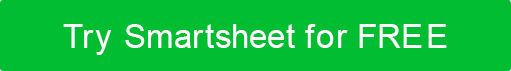 SPREADSHEET in Microsoft Word 
QUANTITATIVE ANALYSISQUANTITATIVE BENEFITSCOMPANY NAMEDATE CONDUCTEDCOMPLETED BYPROPOSED PRODUCT / INITIATIVE / SERVICEPROPOSED PRODUCT / INITIATIVE / SERVICEPROPOSED PRODUCT / INITIATIVE / SERVICENON-RECURRING COSTSYEAR 1YEAR 2YEAR 3TOTALHardwareServersDesktop Telecommunication EquipmentSoftware (Packaged or Custom)Computer Room UpgradesFurniture and FixturesProject Organizational/Support CostsPlanning (upon Approval)ProcurementContract NegotiationsLabor InfrastructureDevelopmentBusiness Process Owners (Users)ManagementTraining of Employees (Pre-Implementation)Transition Costs (Parallel Systems)Post-Implementation ReviewsTOTAL NON-RECURRING COSTSRECURRING COSTSYEAR 1YEAR 2YEAR 3TOTALHardware/SoftwareSoftware Maintenance and UpgradesComputer SuppliesDesktops (Incremental to the Project)Help Desk SupportOngoing Additional Labor IT Staff Costs (including Benefits)User TrainingOtherTelecommunicationsOffice LeasesTOTAL RECURRING COSTSTOTAL COSTSREVENUESYEAR 1YEAR 2YEAR 3TOTAL(Enter Revenue Sources Here)TOTAL REVENUESCOST SAVINGSYEAR 1YEAR 2YEAR 3TOTALDecreased Cost of Services ProvidedSavings from Business Process ImprovementsProductivity GainsSavings from Structural ChangesSavings from Optimized Information (or Flow)Decreased Information Publishing CostReduced Staffing Cost (including Overtime) Reduced Staff Turnover CostsTOTAL COST SAVINGSCOST AVOIDANCEYEAR 1YEAR 2YEAR 3TOTAL(Enter Cost Avoidance Here)TOTAL COST AVOIDANCEOTHER BENEFITSYEAR 1YEAR 2YEAR 3TOTAL(Enter Other Benefits Here)TOTAL OTHER BENEFITSTOTAL BENEFITSDISCLAIMERAny articles, templates, or information provided by Smartsheet on the website are for reference only. While we strive to keep the information up to date and correct, we make no representations or warranties of any kind, express or implied, about the completeness, accuracy, reliability, suitability, or availability with respect to the website or the information, articles, templates, or related graphics contained on the website. Any reliance you place on such information is therefore strictly at your own risk.